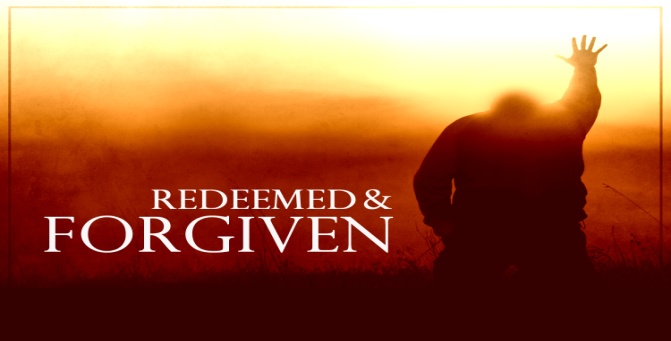 Ephesians 1:3-8; Colossians 1:13-14A.	You are RedeemedThe Definition of RedemptionTo Gain or Regain possession of (something) in exchange for PaymentIt is the Work of the Trinity: The Father Demands and Provides, Jesus Pays and the Holy Spirit AppliesThe Basis of Redemption: The shed Blood of Jesus ChristHeb 9:22 “Without the shedding of blood, there is no Remission or Forgiveness of sin”Old Testament picture: Kinsman-Redeemer (Goel); Ruth 3-4He must be Willing to redeem; 2 Peter 3:9He must be Able to redeem; Hebrews 7:25B	You are ForgivenThe Agony of Sin and ShameSatan loads a giant Weight upon your back; he ties a Noose around your neckForgiveness brings you FreedomJesus Christ has forgiven you of Everything; 1 John 1:9The Extent of ForgivenessThere is No record of your life before you met JCThe On-Going Process of ForgivenessYour Past is Gone!There is no more Weight of sin holding you DownApplication: Our Forgiveness of Others (To/Through)Not the Forgiveness you Receive, but that which you GiveApril 25, 2021  A Brand New You  Honolulu Assembly of God